Порядок регистрации в системе ЕИАС ЖКХ Московской области.Вход в личный кабинет по адресу https://citlk.eiasmo.ru или cайта https://dom.mosreg.ru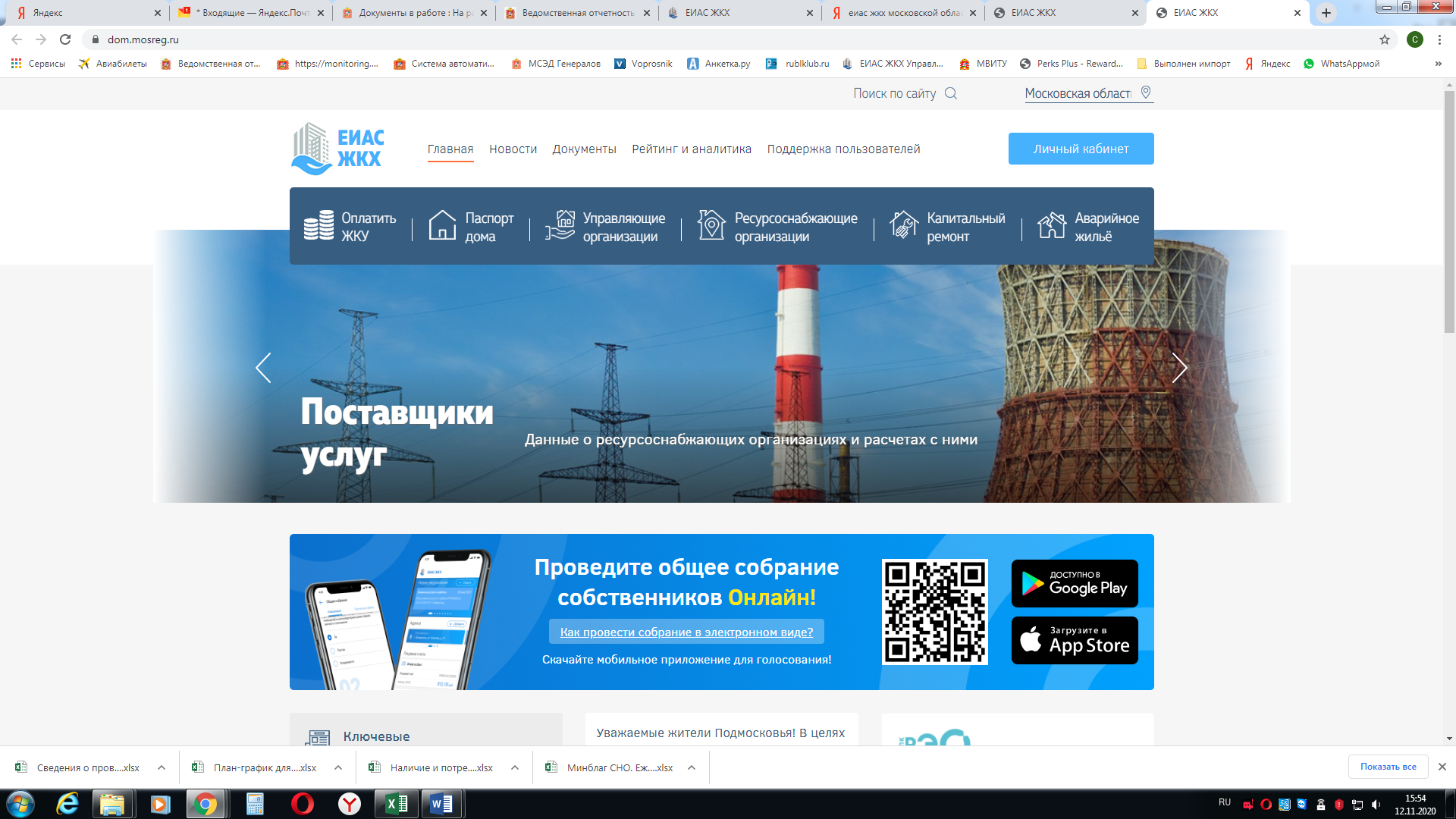 2. Нажать кнопку «Личный кабинет» (Для граждан)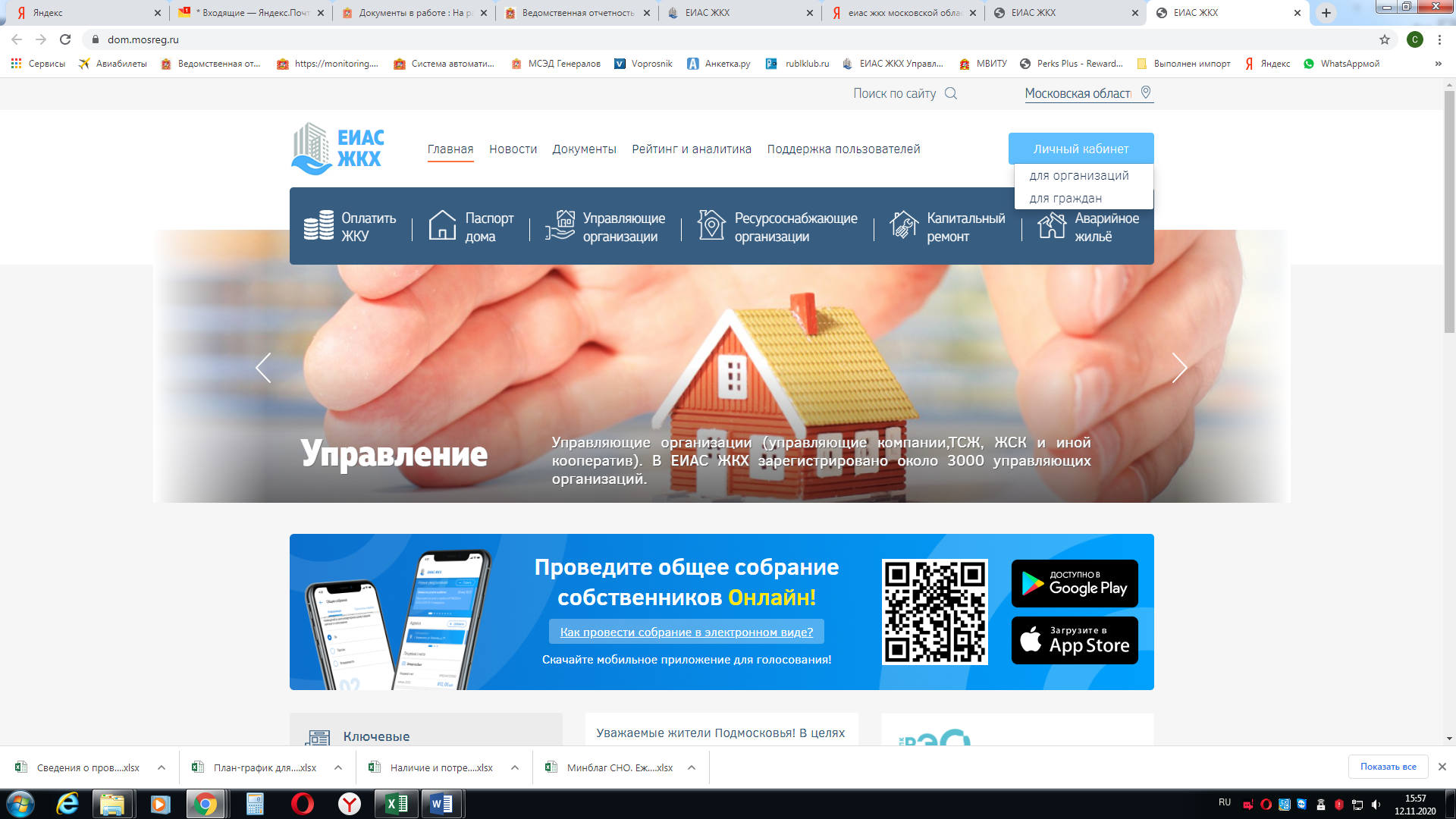 Вход через Госуслуги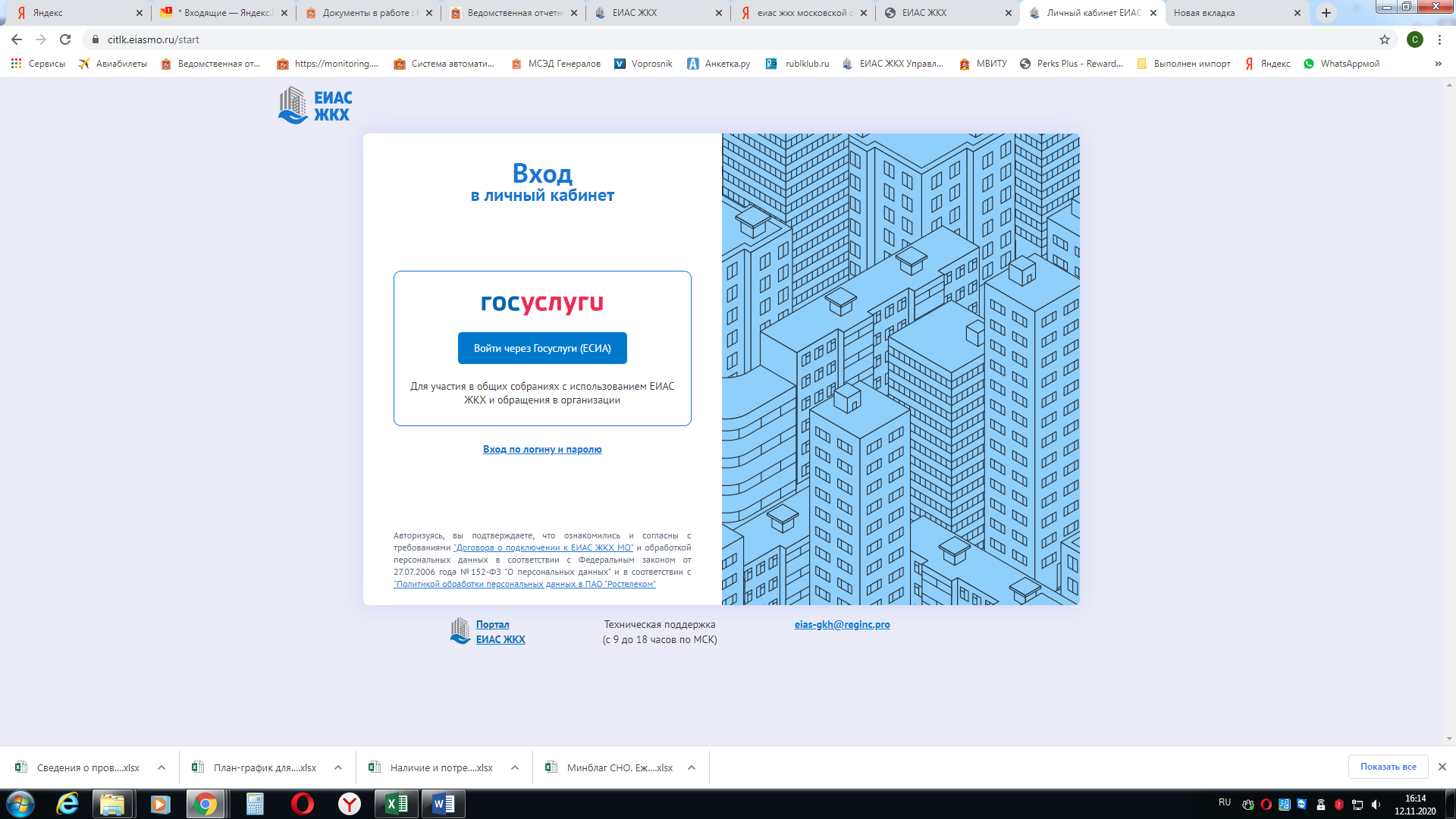 Ввести свой логин и пароль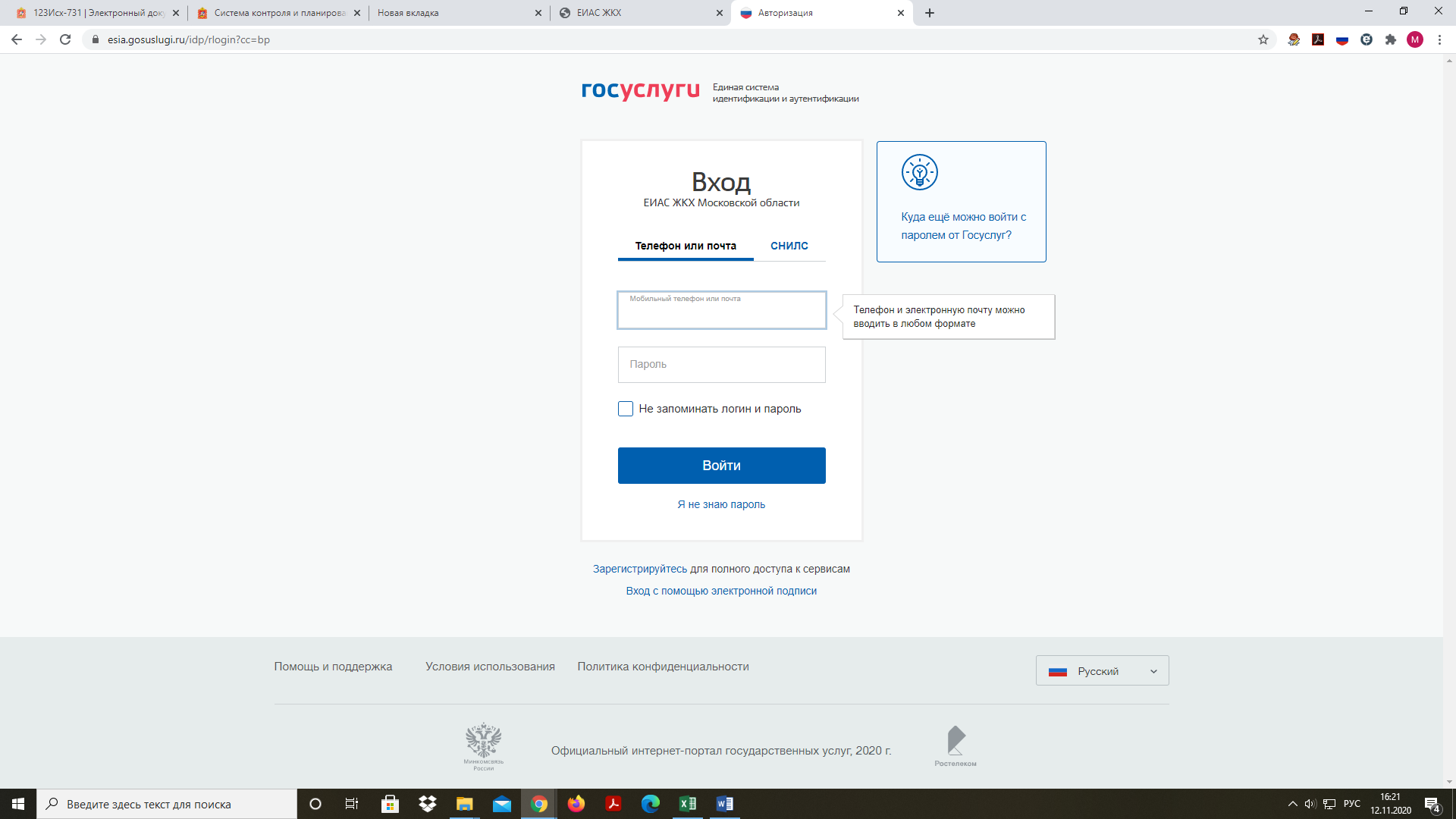 Далее вкладка «Собрания собственников с использованием системы ЕИАС ЖКХ»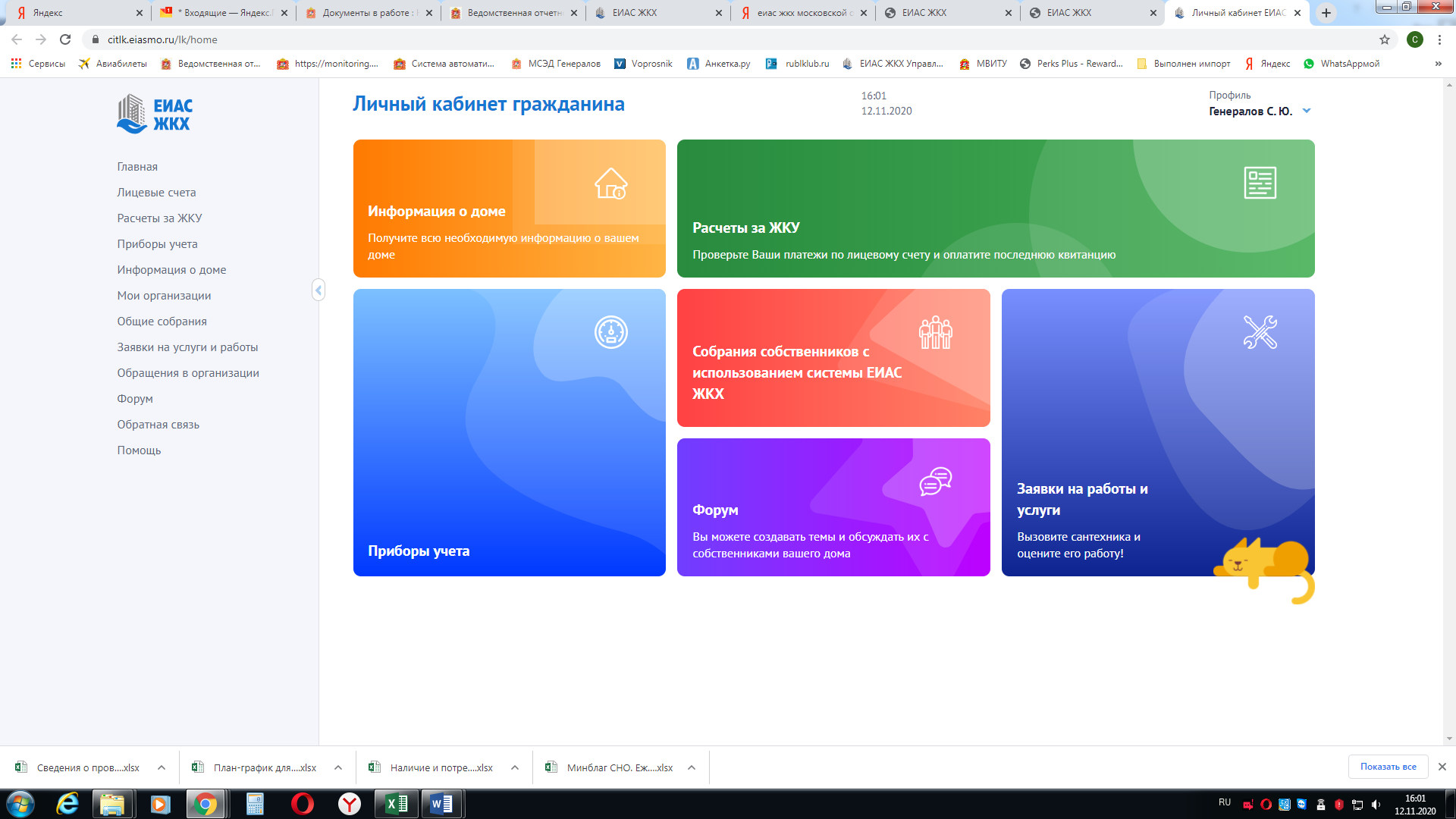 Далее вкладка  «Указать собственность»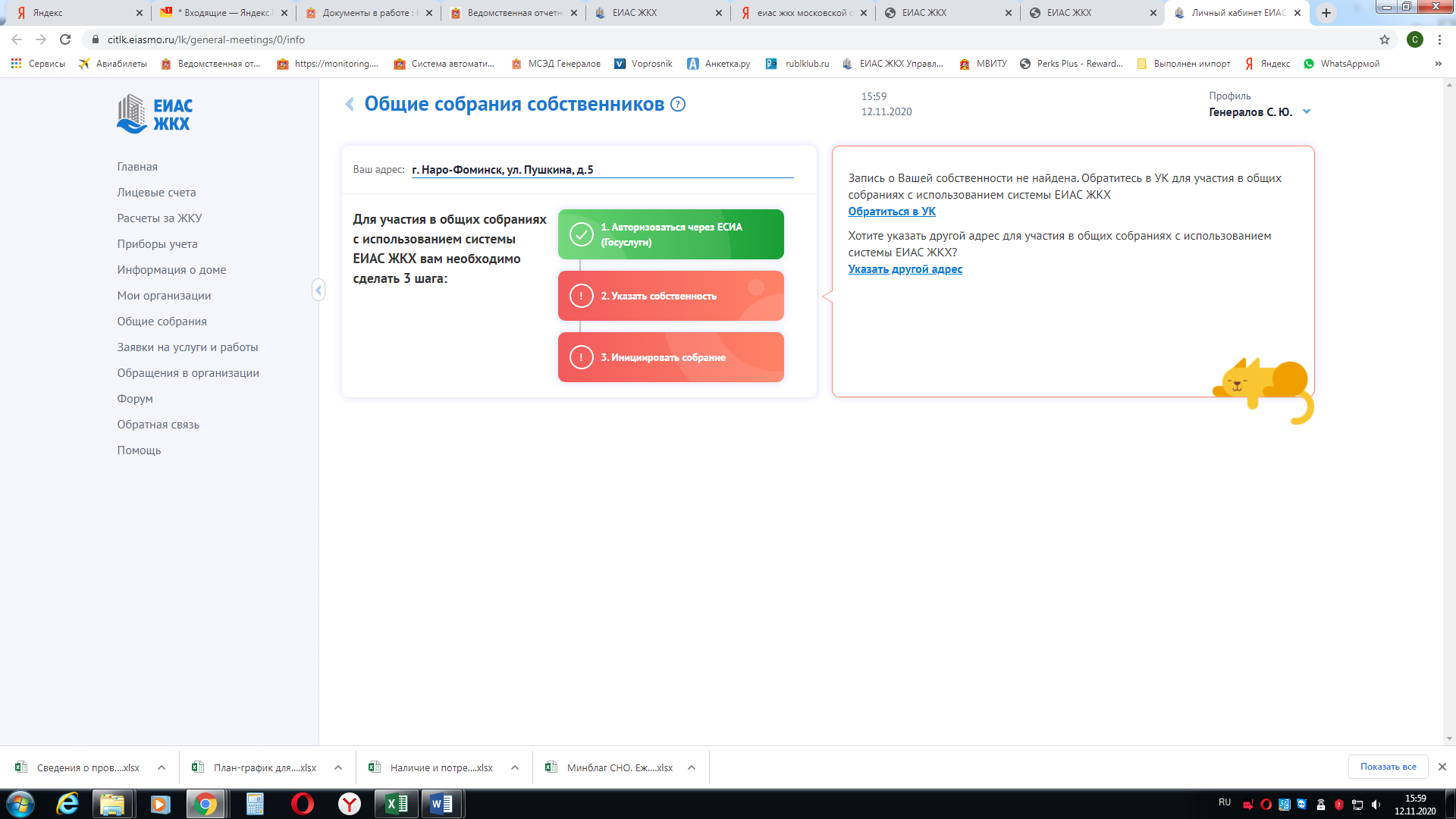 Далее подтверждаем собственность (вводим адрес: п. Молодёжный, д.), выбираем свой дом и квартиру.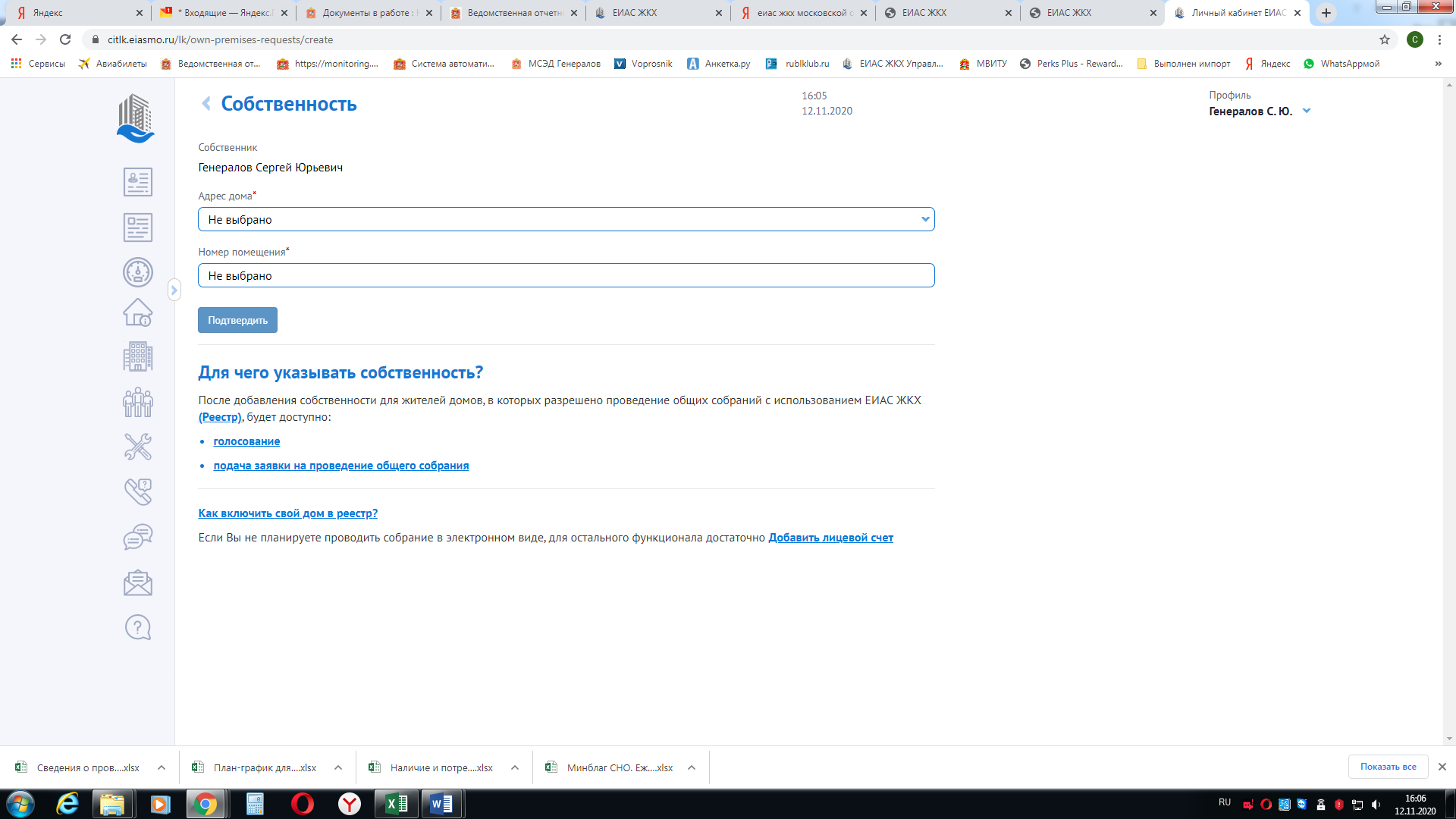 Если собственность не найдена, 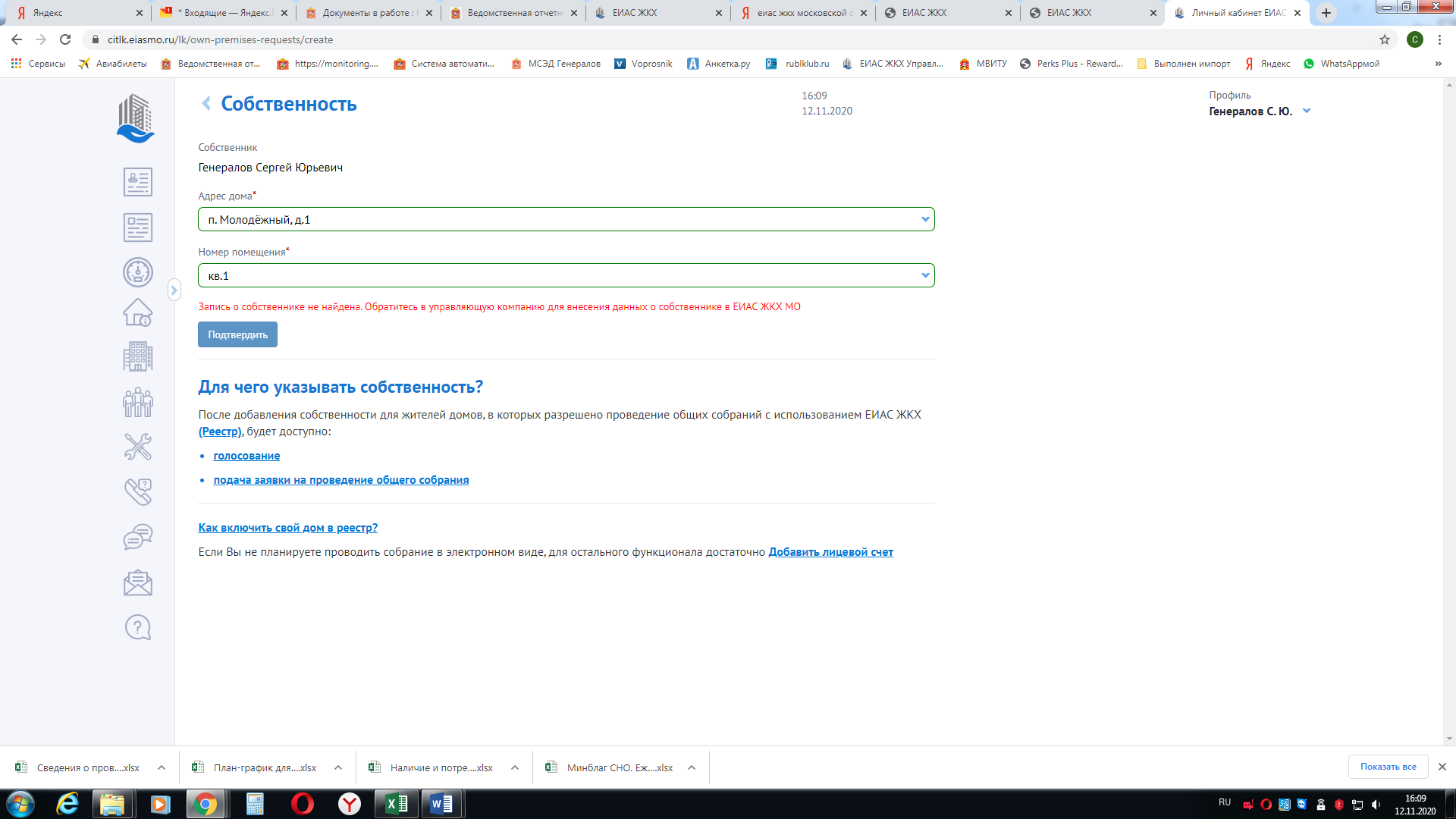 следует обратиться в каб. 116, администрация (Генералов Сергей Юрьевич)т. 8(496)3483490